Выпуск № 07 (370)26 февраля 2021 годаМУНИЦИПАЛЬНЫХ ПРАВОВЫХ АКТОВБУТУРЛИНОВСКОГО ГОРОДСКОГО ПОСЕЛЕНИЯБУТУРЛИНОВСКОГО МУНИЦИПАЛЬНОГО РАЙОНАВОРОНЕЖСКОЙ ОБЛАСТИВ сегодняшнем номере Вестника публикуются нормативные правовые акты Бутурлиновского городского поселения.__________________________________________________________________Утвержден решением Совета народных          отпечатан в администрации Бутурлиновскогодепутатов Бутурлиновского городского          городского поселения по адресу: пл. Воли, 1поселения № 314 от 22.04.2009 года.               г. Бутурлиновка, Воронежская область, 397500Тираж: 15 экз. Объем: 8 листовБесплатноОтветственный за выпуск: Рачкова Л.А.учредитель: администрация Бутурлиновского городского поселения  Бутурлиновского муниципального района Воронежской областиСОДЕРЖАНИЕ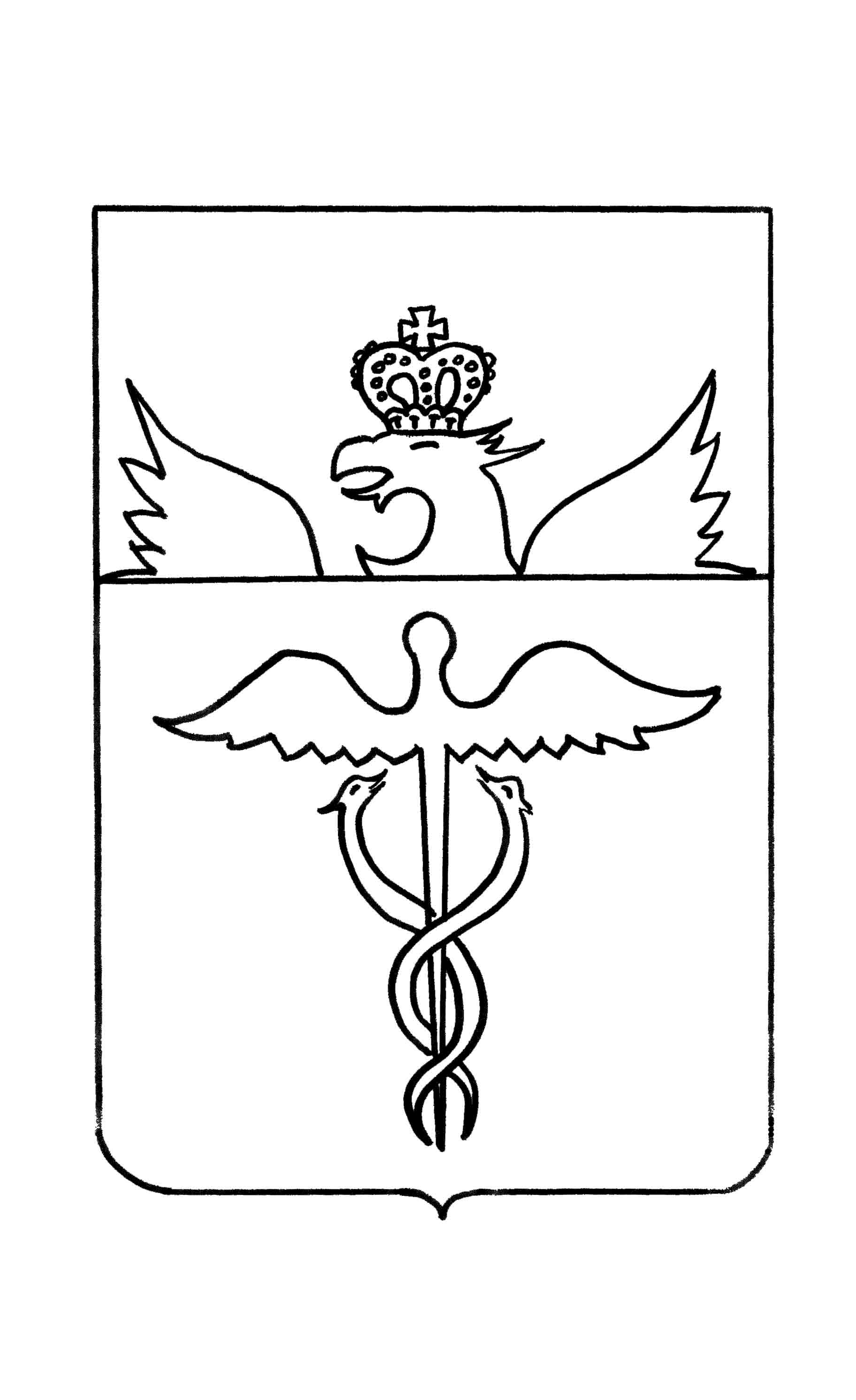 АдминистрацияБутурлиновского городского поселенияБутурлиновского муниципального районаВоронежской областиПостановлениеот 24.02.2021 г. № 70 г. БутурлиновкаОб утверждении делегатов, в целях представления интересов жителей при обсуждении вопросов участия в конкурсном отборе практик гражданских инициатив, проектов по поддержке местных инициатив в рамках развития инициативного бюджетирования на территории Бутурлиновского городского поселения Бутурлиновского муниципального района Воронежской области В целях развития инфраструктуры Бутурлиновского городского поселения Бутурлиновского муниципального района Воронежской области, активизации населения в определении приоритетов расходования средств местного бюджета и поддержке инициативных предложений граждан в решении вопросов местного значения, руководствуясь Федеральным законом от 06.10.2003 №131-ФЗ «Об общих принципах организации местного самоуправления в Российской Федерации», постановлениями правительства Воронежской области от 21.01.2019 № 30 «О реализации практик гражданских инициатив в рамках развития инициативного бюджетирования на территории Воронежской области», от 31.08.2017 года №678 «О реализации проектов по поддержке местных инициатив на территории муниципальных образований Воронежской области в рамках развития инициативного бюджетирования», администрация Бутурлиновского городского поселенияПОСТАНОВЛЯЕТ:1. Утвердить прилагаемый список  делегатов, в целях представления интересов жителей при обсуждении вопросов  участия в конкурсном отборе практик гражданских инициатив, проектов по поддержке местных инициатив в рамках развития инициативного бюджетирования на территории Бутурлиновского городского поселения Бутурлиновского муниципального района Воронежской области.2. Норма представительства – 1 делегат от 500 граждан, обладающих активным избирательным правом. Число делегатов – 41 человек.3. Опубликовать настоящее постановление в официальном периодическом печатном издании «Вестник муниципальных правовых актов Бутурлиновского городского поселения Бутурлиновского муниципального района Воронежской области» и разместить на официальном сайте органов местного самоуправления Бутурлиновского городского поселения в информационно-телекоммуникационной сети «Интернет».4. Настоящее постановление вступает в силу с момента опубликования.5. Контроль исполнения настоящего постановления оставляю за собой.Глава администрации Бутурлиновского городского поселения							          А.В. Головков                                                                                                     Утвержденпостановлением администрации Бутурлиновского городского поселения от  24.02.2021 г. № 70СПИСОК ДЕЛЕГАТОВ по обсуждению вопросов участия в конкурсном отборе практик гражданских инициатив, проектов по поддержке местных инициатив в рамках развития инициативного бюджетирования на территории Бутурлиновского городского поселения Бутурлиновского муниципального района Воронежской областиГлава администрации Бутурлиновского городского поселения							          А.В. Головков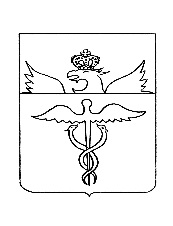 АдминистрацияБутурлиновского городского поселения Бутурлиновского муниципального районаВоронежской областиПостановлениеот 26.02.2021 г. № 73       г. БутурлиновкаОб утверждении Порядка зачисления безвозмездных поступлений от физических и юридических лиц (в том числе добровольных пожертвований) в бюджет Бутурлиновского городского поселения и их расходованияВ соответствии со статьями 41, 47 Бюджетного кодекса Российской Федерации, статьей 582 Гражданского кодекса Российской Федерации, статьями 52, 55 Федерального закона от 06.10.2003 № 131-ФЗ «Об общих принципах организации местного самоуправления в Российской Федерации» и в целях установления механизма зачисления и расходования средств безвозмездных поступлений от физических и юридических лиц (в том числе добровольных пожертвований), администрация Бутурлиновского городского поселения ПОСТАНОВЛЯЕТ:1. Утвердить Порядок зачисления безвозмездных поступлений от физических и юридических лиц (в том числе добровольных пожертвований) в бюджет Бутурлиновского городского поселения и их расходования согласно приложения к настоящему постановлению.2. Опубликовать настоящее постановление в официальном периодическом печатном издании «Вестник муниципальных правовых актов Бутурлиновского городского поселения Бутурлиновского муниципального района Воронежской области» и разместить в информационно-телекоммуникационной сети «Интернет» на официальном сайте органов местного самоуправления Бутурлиновского городского поселения Бутурлиновского муниципального района Воронежской области.3. Настоящее постановление вступает в силу с момента опубликования и распространяет свое действие на правоотношения, возникшие с 01 января 2021 года.4. Контроль за исполнением настоящего постановления оставляю за собой.Глава администрации Бутурлиновского городского поселения							      А.В. ГоловковУТВЕРЖДЕНпостановлением администрацииБутурлиновского городского поселенияот 26.02.2021 г. № 73Порядокзачисления безвозмездных поступлений от физических и юридических лиц (в том числе добровольных пожертвований) в бюджет Бутурлиновского городского поселения и их расходования1. Общие положенияНастоящий Порядок разработан в соответствии со статьями 41, 47 Бюджетного кодекса Российской Федерации, статьей 582 Гражданского кодекса Российской Федерации, статьями 52, 55 Федерального закона от 06.10.2003 года № 131-ФЗ «Об общих принципах организации местного самоуправления в Российской Федерации» и регламентирует вопросы по осуществлению муниципальными учреждениями (кроме автономных и бюджетных) (далее - учреждения) операций со средствами, полученными от безвозмездных поступлений, поступивших в бюджет Бутурлиновского городского поселения от физических и юридических лиц.1.1. Источниками прочих безвозмездных поступлений являются:- добровольные пожертвования физических и (или) юридических лиц;- спонсорская помощь;- любая добровольная деятельность граждан и юридических лиц по бескорыстной (безвозмездной или на льготных условиях) передаче имущества, в том числе денежных средств и имущественных прав, бескорыстному выполнению работ, предоставлению услуг, оказанию иной поддержки.1.2. Безвозмездные поступления в бюджет Бутурлиновского городского поселения могут зачисляться как на основании договора о добровольном пожертвовании (далее - Договор), так и без него. Для осуществления добровольных взносов и пожертвований физических и юридических лиц получатель указанных средств заключает договор о сотрудничестве и оказании благотворительной помощи (пожертвования) согласно приложению 1 к настоящему Порядку.2. Порядок осуществления операций по зачислению прочих безвозмездных поступлений2.1. На основании ст. 47 Бюджетного кодекса РФ перечисление прочих безвозмездных поступлений осуществляется на лицевой счет, открытый в Управлении федерального казначейства Воронежской области (далее – УФК по Воронежской области).2.2. Зачисление денежных средств от прочих безвозмездных поступлений получателю средств городского бюджета производятся на лицевой счет.2.3. Безвозмездно полученные средства учитываются по коду доходов       2 07 05000 13 0000 150 «Прочие безвозмездные поступления в бюджеты городских поселений». В целях более полного учета и конкретизации средств от прочих безвозмездных поступлений произвести следующую детализацию в коде бюджетной классификации в части «Подвид доходов» (14-17) следующих учреждений:2.4. При поступлении наличных средств благотворительной помощи от жертвователя наличным платежом через кассу учреждения, последнее обязано организовать прием денежной наличности, с последующим зачислением средств от прочих безвозмездных поступлений на единый лицевой счет в УФК по Воронежской области.2.5. Перечисление предусмотренных налоговым законодательством налогов, сборов с суммы безвозмездной помощи осуществляется жертвователем самостоятельно в соответствии с законодательством Российской Федерации. 2.6. Учреждения, по мере необходимости, расходуют средства в соответствии со сводной бюджетной росписью на соответствующий финансовый год с учетом их фактического поступления в бюджет.     2.7. Расходование прочих безвозмездных поступлений осуществляется в соответствии со ст. 219 Бюджетного кодекса РФ путем подтверждения денежных обязательств, принятых получателем средств Бутурлиновского городского бюджета и подлежащих исполнению за счет прочих безвозмездных поступлений, в строгом соответствии с целевым назначением указанного в Договоре или в платежном поручении. Средства, не использованные в текущем финансовом году, подлежат исполнению в следующем финансовом году на те же цели.2.8. Использование средств пожертвования на цели, не предусмотренные Договором, не допускается.2.9. Руководители муниципальных учреждений, в распоряжение которых выделяются пожертвования за счет прочих безвозмездных поступлений несут ответственность за целевое использование средств, в порядке, установленном законодательством РФ. 2.10. В случае если, Благополучателем сумм пожертвования является Главный распорядитель бюджетных средств Бутурлиновское городское поселение, то на основании внутреннего нормативного акта (распоряжения и т.п.), Главный распорядитель бюджетных средств имеет право выделить средства муниципальному учреждению Бутурлиновского городского поселения (далее – получатель), в соответствии предоставляемыми муниципальными услугами, с возложенными полномочиями (Федеральный закон от 6 октября 2003 г. №131-ФЗ «Об общих принципах организации местного самоуправления в Российской Федерации», нормативно-правовые акты Воронежской области, администрации Бутурлиновского городского поселения), в строгом соответствии с целевым назначением указанном в Договоре. 2.11. Контроль за использованием безвозмездных поступлений по их целевому назначению, указанному в Договоре, осуществляет администрация Бутурлиновского городского поселения. Главные распорядители бюджетных средств, ежегодно в срок до 20 января, предоставляют отчет об использовании средств согласно приложению 2 к настоящему Порядку.2.12. Получатель обязан по требованию Благотворителя обеспечить доступ для ознакомления с информацией об использовании средств.Приложение 1к Порядку зачисления безвозмездных поступлений от физических и юридических лиц (в том числе добровольных пожертвований) в бюджет Бутурлиновского городского поселения и их расходованияДОГОВОР № _______о бескорыстной (безвозмездной) передаче денежных средствАдминистрация Бутурлиновского городского поселения Бутурлиновского муниципального района Воронежской области, именуемая в дальнейшем «Благополучатель», в лице главы администрации ________________, действующего на основании Устава, с одной стороны, и _____________________________, именуемый в дальнейшем , «Благотворитель», в лице_______________________________, действующего на основании ____________________________________________, с другой стороны, принимая во внимание желание Благотворителя оказать безвозмездную помощь Благополучателю, заключили настоящий Договор о нижеследующем:1. ПРЕДМЕТ ДОГОВОРА1.1. Благотворитель передает Благополучателю пожертвование денежными средствами ________________ рублей (_______________________) на________________________________________________________________.1.2. В соответствии с настоящим Договором, Стороны консолидируют усилия, направленные на достижение следующей цели ________________________________________________________________________________________________________________________________________2. ПОРЯДОК РАСЧЕТОВ2.1. Основываясь на Законодательстве РФ, в том числе на п.п.1 п.2 ст. 251 Налогового Кодекса РФ, Гражданском кодексе РФ, Федеральном законе «О благотворительной деятельности и благотворительных организациях» Благотворитель перечисляет денежные средства в качестве пожертвования в сумме и в порядке, указанных в п. 2.2 настоящего Договора.2.2. Сумма пожертвования составляет ___________ (________________) рублей _____ копеек, НДС не облагается. Благотворитель предоставляет денежные средства путем осуществления безналичного перечисления денежных средств в течение ________ (___________) банковских дней со дня заключения настоящего 3. ПРАВА И ОБЯЗАННОСТИ СТОРОН3.1. Права и обязанности Благотворителя:3.1.1. несет ответственность за отражение данной суммы в налогооблагаемой базе по исчислению налога на прибыль в соответствии с законодательством РФ;  3.1.2. Благотворитель не несет ответственности, установленной действующим законодательством РФ, за нецелевое использование денежных средств, переданных Благополучателю по настоящему Договору;3.1.3. Благотворитель вправе потребовать расторжения настоящего Договора в случае использования Благополучателем пожертвования на цели, не предусмотренные Уставом Благополучателя, а также в случае изменения указанных целей без согласия Благотворителя;3.1.4. письменное согласие Благотворителя необходимо в случае, если использование денежных средств в соответствии с первоначально указанным Благотворителем назначением или изменением этого первоначального назначения становится вследствие изменившихся обстоятельств невозможным. 3.2. Права и обязанности Благополучателя:3.2.1. Благополучатель обязуется принять полученные по настоящему Договору денежные средства и использовать их по целевому назначению в соответствии с п.1.1 Договора.4. СРОК ДЕЙСТВИЯ ДОГОВОРА4.1. Настоящий Договор вступает в силу с момента его подписания Сторонами и действует до полного выполнения Сторонами всех принятых на себя обязательств в соответствии с условиями настоящего Договора. 4.2. Договор может быть, досрочно расторгнут любой из Сторон, при условии, что расторгающая Сторона должна письменно уведомить другую Сторону не позднее, чем за 20 (двадцать) рабочих дней до предполагаемой даты расторжения Договора. 5. ПРОЧИЕ УСЛОВИЯ ДОГОВОРА5.1. Настоящий договор вступает в силу со дня его подписания.5.2. Все разногласия и споры по настоящему договору подлежат рассмотрению в арбитражном суде.5.3. По вопросам непредусмотренным настоящим договорам стороны руководствуются действующим законодательством.5.4. Настоящий договор заключен в 2 экземплярах, имеющих равную юридическую силу, по одному экземпляру для каждой стороны.  6.  АДРЕСА, РЕКВИЗИТЫ И ПОДПИСИ СТОРОН:Приложение 2к Порядку зачисления безвозмездных поступлений от физических и юридических лиц (в том числе добровольных пожертвований) в бюджет Бутурлиновского городского поселения и их расходованияОТЧЕТоб использовании прочих безвозмездных поступлений  по состоянию на 01 января 20___годаИНФОРМАЦИОННОЕ СООБЩЕНИЕ25  февраля 2021 года в 10 часов 00 минут в актовом зале администрации Бутурлиновского городского поселения по адресу: Воронежская область, город Бутурлиновка, площадь Воли, 1 состоялись публичные слушания по обсуждению проекта приказа департамента архитектуры и градостроительства Воронежской области «О внесении изменений в правила землепользования и застройки Бутурлиновского городского поселения Бутурлиновского муниципального района Воронежской области». В публичных слушаниях приняли участие депутаты Совета народных депутатов Бутурлиновского городского поселения и  жители поселения.На публичных слушаниях одобрен представленный проект приказа департамента архитектуры и градостроительства Воронежской области «О внесении изменений в правила землепользования и застройки Бутурлиновского городского поселения Бутурлиновского муниципального района Воронежской области».ЗАКЛЮЧЕНИЕпо результатам проведения публичных слушаний по обсуждению проекта приказа департамента архитектуры и градостроительства Воронежской области  «О внесении изменений в правила землепользования и застройки Бутурлиновского городского поселения Бутурлиновского муниципального района Воронежской области» г. Бутурлиновка                                                                       от 25.02.2021 г.           На основании постановления администрации Бутурлиновского городского поселения  Бутурлиновского муниципального района Воронежской области от 22.01.2021 г. №12 оргкомитету поручено подготовить и провести публичные слушания, рассмотреть и систематизировать все предложения по проекту приказа департамента архитектуры и градостроительства Воронежской области «О внесении изменений в правила землепользования и застройки Бутурлиновского городского поселения Бутурлиновского муниципального района Воронежской области». Оргкомитетом данные публичные слушания с привлечением населения к участию в обсуждении и принятии решения по обсуждению проекта приказа департамента архитектуры и градостроительства Воронежской области «О внесении изменений в правила землепользования и застройки Бутурлиновского городского поселения Бутурлиновского муниципального района Воронежской области» согласно которого в Правила землепользования и застройки  Бутурлиновского городского поселения Бутурлиновского муниципального района Воронежской области, действующие в редакции решений Совета народных депутатов Бутурлиновского городского поселения Бутурлиновского муниципального района Воронежской области от 28.12.2012 № 183, от 26.12.2013 № 246, от 27.10.2016 № 77, от 26.12.2018 № 203, приказов департамента архитектуры и градостроительства Воронежской области от 17.01.2020 № 45-01-04/2, от 17.06.2020 № 45-01-04/429), предусмотрено внесение следующих изменений: Пункт 2 таблицы статьи 7.2 раздела 7 части II дополнить строкой следующего содержания:«».Пункт 1 таблицы статьи 7.3 раздела 7 части II дополнить подпунктом следующего содержания:«».Дополнить статью 8.4 раздела 8 части III пунктом следующего содержания:«8.4.6. Зона объектов торговли ОД 6.Градостроительный регламент территориальной зоны ОД 6Сведения о границе территориальной зоны, которые содержат графическое описание местоположения границы территориальной зоны, перечень координат характерных точек этой границы в системе координат, используемой для ведения Единого государственного реестра недвижимости, содержатся в приложении № 8 к решению Совета народных депутатов Бутурлиновского городского поселения Бутурлиновского муниципального района  Воронежской области от 02.03.2010 № 370.Ограничения использования земельных участков и объектов капитального строительства, устанавливаемые в соответствии с законодательством Российской Федерации, определяются разделом 9 настоящих Правил.».Приложение № 5 к решению Совета народных депутатов Бутурлиновского городского поселения Бутурлиновского муниципального района  Воронежской области от 27.10.2016 № 77 изложить в новой редакции согласно приложению № 1 к проекту приказа.Дополнить Правила землепользования и застройки Бутурлиновского городского поселения Бутурлиновского муниципального района Воронежской области приложением № 8 к решению Совета народных депутатов Бутурлиновского городского поселения Бутурлиновского муниципального района  Воронежской области  от 02.03.2010 № 370 согласно приложению № 2 к проекту приказа, были проведены 25.02.2020 года в 10 часов 00 мин. в администрации Бутурлиновского городского поселения по адресу: Воронежская область, город Бутурлиновка, пл. Воли, д.1, актовый зал.В рамках процедуры публичных слушаний по обсуждению проекта приказа департамента архитектуры и градостроительства Воронежской области «О внесении изменений в правила землепользования и застройки Бутурлиновского городского поселения Бутурлиновского муниципального района Воронежской области», было проведено информирование общественности и заинтересованных сторон о начале процедуры публичных слушаний, о допуске к указанному проекту.Постановление о назначении публичных слушаний по обсуждению проекта приказа департамента архитектуры и градостроительства Воронежской области «О внесении изменений в правила землепользования и застройки Бутурлиновского городского поселения Бутурлиновского муниципального района Воронежской области» № 12 от 22.01.2021  г. опубликовано в официальном периодическом печатном издании  «Вестник муниципальных правовых актов Бутурлиновского городского поселения Бутурлиновского муниципального района Воронежской области» №02 (365) от 22.01.2021 г. и обнародовано путем вывешивания для всеобщего ознакомления в местах размещения текстов, о чем свидетельствует акт от 22.01.2021 г.С демонстрационными материалами по обсуждению проекта приказа департамента архитектуры и градостроительства Воронежской области «О внесении изменений в правила землепользования и застройки Бутурлиновского городского поселения Бутурлиновского муниципального района Воронежской области», можно было ознакомиться в администрации Бутурлиновского городского поселения  и  на официальном сайте органов местного самоуправления Бутурлиновского городского поселения.В ходе обсуждения проекта приказа департамента архитектуры и градостроительства Воронежской области «О внесении изменений в правила землепользования и застройки Бутурлиновского городского поселения Бутурлиновского муниципального района Воронежской области», участники публичных слушаний единогласно поддержали проект.По итогам публичных слушаний составлен протокол, который подписан председателем и секретарем публичных слушаний. В протоколе указаны: дата и место проведения публичных слушаний; количество присутствующих лиц; повестка дня; содержание выступлений. К протоколу приложен список всех зарегистрированных участников публичных слушаний.Председатель публичных слушаний                                                 А.В. ГоловковИНФОРМАЦИОННОЕ СООБЩЕНИЕ	Администрация Бутурлиновского городского поселения Бутурлиновского муниципального района Воронежской области сообщает, что в 10.00 часов 20 февраля 2021 года в администрации Бутурлиновского городского поселения по адресу: Воронежская область, г. Бутурлиновка, пл. Воли, 1, состоялись публичные слушания по отчету об исполнении бюджета Бутурлиновского городского поселения Бутурлиновского муниципального района Воронежской области за 2020 год.	В публичных слушаниях приняли участие представители органов местного самоуправления Бутурлиновского городского поселения, жители Бутурлиновского городского поселения.	Участники публичных слушаний:   1. Рассмотрели и в целом одобрили представленный отчет об исполнении бюджета Бутурлиновского городского поселения Бутурлиновского муниципального района Воронежской области  за 2020 год.      2. Рекомендовали Совету народных депутатов Бутурлиновского городского поселения утвердить в установленном законодательством порядке отчет об исполнении бюджета Бутурлиновского городского поселения Бутурлиновского муниципального района Воронежской области за 2020 год по доходам в сумме 353 519,57 тыс. рублей и по расходам  в сумме 343 074,75 тыс. рублей с превышением доходов над расходами (профицит бюджета городского поселения) в сумме 10 444,82 тыс. рублей.Заключение о результатах публичных слушаний по отчету об исполнении бюджета  Бутурлиновского городского поселения Бутурлиновского муниципального района Воронежской области за 2020 год          24.02.2020 г.                                                                      г. Бутурлиновка                             	В целях выявления и учета мнения жителей Бутурлиновского городского поселения Бутурлиновского муниципального района Воронежской области, во исполнение пункта 2 части 3 статьи 28 Федерального закона от 06.10.2003 года №131-ФЗ «Об общих принципах организации местного самоуправления в Российской Федерации» и положений пункта 2 части 1 статьи 4 раздела II Положения о порядке проведения публичный слушаний и общественных обсуждений на территории Бутурлиновского городского поселения Бутурлиновского муниципального района Воронежской области, утвержденного решением  Совета народных депутатов Бутурлиновского городского поселения от  28.06.2018 г. № 177, проведены публичные слушания по отчету об исполнении бюджета Бутурлиновского городского поселения Бутурлиновского муниципального района Воронежской области за 2020 год.	Слушания организованы в соответствии с решением  Совета народных депутатов Бутурлиновского городского поселения от 28.12.2020 года № 28 «О проведении публичных слушаний по отчету об исполнении бюджета Бутурлиновского городского поселения Бутурлиновского муниципального района Воронежской области за 2020 год», которым утвержден состав комиссии по организации и проведению публичных слушаний.	В публичных слушаниях приняли участие представители органов местного самоуправления Бутурлиновского городского поселения, жители Бутурлиновского городского поселения.	По результатам проведения публичных слушаний по  отчету об исполнении бюджета Бутурлиновского городского поселения Бутурлиновского муниципального района Воронежской области за 2020 год, которые состоялись 20 февраля 2021 года  в 10-00 часов в администрации Бутурлиновского городского поселения по адресу: Воронежская область, г. Бутурлиновка, пл. Воли, 1, участники публичных слушаний:	1. Рассмотрели и в целом одобрили представленный отчет об исполнении бюджета Бутурлиновского городского поселения Бутурлиновского муниципального района Воронежской области за 2020 год. 	2. Рекомендовали Совету народных  депутатов Бутурлиновского городского поселения утвердить в установленном законодательством порядке отчет об исполнении бюджета Бутурлиновского городского поселения Бутурлиновского муниципального района Воронежской области за 2020 год по  доходам в сумме 353 519,57 тыс. рублей и по расходам  в сумме 343 074,75 тыс. рублей с превышением доходов над расходами (профицит бюджета городского поселения) в сумме 10 444,82 тыс. рублей.Глава администрации Бутурлиновскогогородского поселения                                                                           А. В. Головков          ИНФОРМАЦИОННОЕ СООБЩЕНИЕ24 февраля 2021 года глава администрации Бутурлиновского городского поселения Александр Головков принял участие в работе общественного совета    Общественный совет выбрал три площадки, за благоустройство которых с 26 апреля по 30 мая 2021 года можно будет проголосовать на всероссийской онлайн-платформе http://36.gorodsreda.ru/.:

-Обустройство тротуаров, установка скамеек и малых архитектурных форм в историческом ключе на ул. Крупской;

- Обустройство пешеходных и велодорожек на ул. Дорожная от главного корпуса БМТК до переулка Орджоникидзе;

- Обустройство спортивной зоны на ул. Заводская, с разбивкой вдоль дороги в сторону ул. Беговая сквера.

Победители голосования получат федеральные средства на реализацию в рамках нацпроекта «Жилье и городская среда». В этом проекте можно обустраивать общественные пространства, строительство дорог не предусмотрено.

Участниками встречи были поддержаны три проекта для включения в голосование.1Постановление администрации Бутурлиновского городского поселения от 24.02.2021 года №70 « Об утверждении делегатов, в целях представления интересов жителей при обсуждении вопросов участия в конкурсном отборе практик гражданских инициатив, проектов по поддержке местных инициатив в рамках развития инициативного бюджетирования на территории Бутурлиновского городского поселения Бутурлиновского муниципального района Воронежской области»2Постановление администрации Бутурлиновского городского поселения от 26.02.2021 года №73 «Об утверждении Порядка зачисления безвозмездных поступлений от физических и юридических лиц (в том числе добровольных пожертвований) в бюджет Бутурлиновского городского поселения и их расходования»3Информационное сообщение о результатах публичных слушаний по обсуждению проекта приказа департамента архитектуры и градостроительства Воронежской области «О внесении изменений в правила землепользования и застройки Бутурлиновского городского поселения Бутурлиновского муниципального района Воронежской области»4Информационное сообщение о результатах публичных слушаний по отчету об исполнении бюджета Бутурлиновского городского поселения Бутурлиновского муниципального района Воронежской области за 2020 год5Информационное сообщение о работе общественного Совета№ п/пФ.И.О.Адресместа проживанияДелегаты от жителей улиц:1Дзись Вячеслав Дмитриевич(председатель уличного комитета)ул. Набережная, д. 37Попкова, Заречная, Серебрянского, Менделеева, Курчатова, Набережная, переулка Дзержинского, Дорожная2Сердюк Валерий Владимирович(житель улицы)ул. Менделеева, д. 24 АПопкова, Заречная, Серебрянского, Менделеева, Курчатова, Набережная, переулка Дзержинского, Дорожная3Пасечников Сергей Сергеевич(председатель ТОС)ул. Кирова, д. 234Кирова,Новая,Тенистая4Филатов Виктор Николаевич(депутат Совета народных депутатов Бутурлиновского городского поселения)ул. Троицкая, д. 11Кирова,Новая,Тенистая5Бездетко Галина Ивановна(председатель ТОС)пер. 40 лет Победы, д. 940 лет Победы, Ворошилова, переулка 40 лет Победы;6Пушилин Анатолий Григорьевич (председатель уличного комитета)ул. Ворошилова, д. 2740 лет Победы, Ворошилова, переулка 40 лет Победы;7Гурикова Вера Евгеньевна(председатель уличного комитета)ул. Подгорная, д. 37Комсомольская, Подгорная, Терешковой, Комарова;8Зубков Александр Анатольевич (депутат Совета народных депутатов Бутурлиновского городского поселения)ул. Комарова, д. 75Комсомольская, Подгорная, Терешковой, Комарова;9Волкова Валентина Георгиевна(старшая дома №91 по ул. Ленина)ул. Ленина, д. 91, кв. 25Ленина, Коммунистическая, Рабочая, Урицкого, Репина, Рылеева, Колодиева, Розы Люксембург10Балакшина Людмила Максимовна(председатель уличного комитета)ул. Ленина, д. 158Ленина, Коммунистическая, Рабочая, Урицкого, Репина, Рылеева, Колодиева, Розы Люксембург11Седова Зинаида Семеновна(председатель уличного комитета)ул. Тельмана, д. 12Фрунзе, Декабристов, Суворова, Космонавтов, Весенняя, Полякова, Тельмана12Николенко Светлана Анатольевна(председатель уличного комитета)ул. Декабристов, д. 54Фрунзе, Декабристов, Суворова, Космонавтов, Весенняя, Полякова, Тельмана13Коноваленко Мария Николаевна(председатель уличного комитета)ул. Калинина, д. 136Калинина, Чехова, Молодежная, переулков Чехова, Ильича14Ростобая Галина Владимировна(председатель уличного комитета)ул. Молодежная, д. 16Калинина, Чехова, Молодежная, переулков Чехова, Ильича15Рябченко Валентина Петровна(председатель уличного комитета)ул. Высоцкого, 73Карла Маркса, Блинова, Садовая, 8 Марта, Гоголя, Пионеров, Покровская, Платонова, Высоцкого, Фридриха Энгельса16Заболотняя Ольга Владимировна(депутат Совета народных депутатов Бутурлиновского городского поселения)ул. Платонова, д. 12Карла Маркса, Блинова, Садовая, 8 Марта, Гоголя, Пионеров, Покровская, Платонова, Высоцкого, Фридриха Энгельса17Головкова Татьяна Семеновна(председатель уличного комитета)	ул. Орджоникидзе, д. 46Орджоникидзе, 40 лет Октября, 60 лет Комсомола, Бучкури, Кутузова, Березовая, Парковая, переулков Орджоникидзе, 9 Мая, Полевой18Жидко Елена Павловна(председатель уличного комитета)ул. 60 лет Комсомола, д. 4Орджоникидзе, 40 лет Октября, 60 лет Комсомола, Бучкури, Кутузова, Березовая, Парковая, переулков Орджоникидзе, 9 Мая, Полевой19Грищенко Мария Ивановна(председатель уличного комитета)	ул. Маяковского, д. 5Школьная, Советская, Маяковского, Горького, Матросова, Беговая, Победы,Фурманова20Попов Владимир Михайлович(депутат Совета народных депутатов Бутурлиновского городского поселения)ул. Фурманова, д. 21Школьная, Советская, Маяковского, Горького, Матросова, Беговая, Победы,Фурманова21Поротикова Раиса Ивановна(председатель ТОС, старшая дома №50 по ул. Заводская)	 ул. Заводская, д. 50, кв. 55Заводская Совхозная, Борисовой, Солнечная22Конькова Людмила Николаевна(старшая дома №52 по ул. Заводская)	ул. Заводская, д. 52, кв. 52Заводская Совхозная, Борисовой, Солнечная23Щербакова Элина Анатольевна(председатель уличного комитета)	ул. Элеваторная, д. 18/2Элеваторная,Промышленная, Ломоносова24Костомаров Владимир Васильевич(председатель уличного комитета)ул. Ломоносова, д. 62Элеваторная,Промышленная, Ломоносова25Горбатова Ольга Александровна(председатель уличного комитета)	ул. Гагарина, д. 7Пристанционная, Гагарина, Восточная26Олейников Александр Анатольевич(председатель уличного комитета)ул. Восточная, д. 12Пристанционная, Гагарина, Восточная27Крячко Алексей Михайлович(председатель ТОС)ул. Сентябрьская, д. 27Дорожная,Успенская, Осенняя, Сентябрьская, Слободская, Александра Невского, Степная28Гамзина Антонина Петровна(депутат Совета народных депутатов Бутурлиновского городского поселения)ул. Дорожная, д. 12а, кв. 1Дорожная,Успенская, Осенняя, Сентябрьская, Слободская, Александра Невского, Степная29Горлова Валентина Васильевна (председатель уличного комитета)	ул. Королева, д. 16Инкубаторная, Королева, Циолковского, Феоктистова, Крамского30Оробец Юрий Гарьевич(председатель уличного комитета)	ул. Циолковского, д. 2 БИнкубаторная, Королева, Циолковского, Феоктистова, Крамского31Минин Николай Порфирьевич(председатель уличного комитета)ул. Васнецова, д. 13Цветаевой, Ахматовой, Васнецова32Логвиненко Юрий Иванович(депутат Совета народных депутатов Бутурлиновского городского поселения)ул. Ахматовой, д. 5Цветаевой, Ахматовой, Васнецова33Луценко Елена Павловна(председатель уличного комитета)ул. Шукшина, д. 17Шукшина, Фадеева, Толстого, Лермонтова, Тургенева, Оршанская, Перепелицына, Воронежская, переулков Аптечный, Тимирязева34Щербинин Сергей Владиславович(председатель уличного комитета)	ул. Оршанская, д. 14Шукшина, Фадеева, Толстого, Лермонтова, Тургенева, Оршанская, Перепелицына, Воронежская, переулков Аптечный, Тимирязева35Клишина Клавдия Серафимовна(председатель ТОС)	ул. Юбилейная, д. 16, кв. 2Южная, Юбилейная, Строителей, Шереметовка, Булгакова, Пятницкого, 3 Интернационала, переулка Связистов36Пучнина Валентина Алексеевна(председатель уличного комитета)	ул. 3 Интернационала, д. 70Южная, Юбилейная, Строителей, Шереметовка, Булгакова, Пятницкого, 3 Интернационала, переулка Связистов37Крячко Владимир Владимирович(председатель ТОС)	 ул. 1 Мая, д. 2561 Мая, Трудовая, Шолохова, Михайлова, Фестивальная, Чайковского, переулков Буденного, Зеленый, Парижской Коммуны, Красноармейский38Клименко Татьяна Васильевна(председатель ТОС)	ул. Шолохова, д. 121 Мая, Трудовая, Шолохова, Михайлова, Фестивальная, Чайковского, переулков Буденного, Зеленый, Парижской Коммуны, Красноармейский39Миляева Валентина Леонидовна (председатель уличного комитета)	ул. Буденного, д. 601 Мая, Трудовая, Шолохова, Михайлова, Фестивальная, Чайковского, переулков Буденного, Зеленый, Парижской Коммуны, Красноармейский40Каменцева Татьяна Алексеевна(председатель уличного комитета)	ул. Жукова, д. 31Красная, Петровского, 30 лет Победы, Жукова, Есенина, Механизаторов, Крупской, Октябрьская, Свердлова, Чкалова, Мира, 9 Января, переулков 9 Января, Петровского, Дружбы, площадь Воли41Епрынцев Александр Иванович(депутат Совета народных депутатов Бутурлиновского городского поселения)	ул. Фестивальная,д. 21Красная, Петровского, 30 лет Победы, Жукова, Есенина, Механизаторов, Крупской, Октябрьская, Свердлова, Чкалова, Мира, 9 Января, переулков 9 Января, Петровского, Дружбы, площадь Воли1Указывается отдел и каждое учреждение отдельноКБК по каждому учреждению                              «___» _____ 20_ г.__________________ (_________________)М.П.__________________ (_________________)М.П.№ п/пНаименование БлаготворителяДанные платежного документа по зачислению средствДанные платежного документа по зачислению средствДанные платежного документа по зачислению средствНаименование БлагополучателяНаправление расходования средствДанные платежного документа по расходованию средствДанные платежного документа по расходованию средствДанные платежного документа по расходованию средств№ п/пНаименование Благотворителя№датасуммаНаименование БлагополучателяНаправление расходования средств№датасумма12…..ИТОГООД-6Зона объектов торговлие)ОД 6Объекты торговлизона объектов торговли№ п/пКодВРИНаименование ВРИПредельные (минимальные и (или) максимальные) размеры земельных участков, в том числе их площадь, м2Предельные (минимальные и (или) максимальные) размеры земельных участков, в том числе их площадь, м2Максимальный процент застройки в границах земельного участкаПредельное количество этажей или предельная высота зданий, строений, сооруженийМинимальные отступы от границ земельных участков в целях определения мест допустимого размещения зданий, строений, сооружений, за пределами которых запрещено строительство зданий, строений, сооружений№ п/пКодВРИНаименование ВРИminmaxМаксимальный процент застройки в границах земельного участкаПредельное количество этажей или предельная высота зданий, строений, сооруженийМинимальные отступы от границ земельных участков в целях определения мест допустимого размещения зданий, строений, сооружений, за пределами которых запрещено строительство зданий, строений, сооруженийОСНОВНЫЕ ВИДЫ РАЗРЕШЕННОГО ИСПОЛЬЗОВАНИЯ ЗЕМЕЛЬНЫХ УЧАСТКОВ И ОБЪЕКТОВ КАПИТАЛЬНОГО СТРОИТЕЛЬСТВАОСНОВНЫЕ ВИДЫ РАЗРЕШЕННОГО ИСПОЛЬЗОВАНИЯ ЗЕМЕЛЬНЫХ УЧАСТКОВ И ОБЪЕКТОВ КАПИТАЛЬНОГО СТРОИТЕЛЬСТВАОСНОВНЫЕ ВИДЫ РАЗРЕШЕННОГО ИСПОЛЬЗОВАНИЯ ЗЕМЕЛЬНЫХ УЧАСТКОВ И ОБЪЕКТОВ КАПИТАЛЬНОГО СТРОИТЕЛЬСТВАОСНОВНЫЕ ВИДЫ РАЗРЕШЕННОГО ИСПОЛЬЗОВАНИЯ ЗЕМЕЛЬНЫХ УЧАСТКОВ И ОБЪЕКТОВ КАПИТАЛЬНОГО СТРОИТЕЛЬСТВАОСНОВНЫЕ ВИДЫ РАЗРЕШЕННОГО ИСПОЛЬЗОВАНИЯ ЗЕМЕЛЬНЫХ УЧАСТКОВ И ОБЪЕКТОВ КАПИТАЛЬНОГО СТРОИТЕЛЬСТВАОСНОВНЫЕ ВИДЫ РАЗРЕШЕННОГО ИСПОЛЬЗОВАНИЯ ЗЕМЕЛЬНЫХ УЧАСТКОВ И ОБЪЕКТОВ КАПИТАЛЬНОГО СТРОИТЕЛЬСТВАОСНОВНЫЕ ВИДЫ РАЗРЕШЕННОГО ИСПОЛЬЗОВАНИЯ ЗЕМЕЛЬНЫХ УЧАСТКОВ И ОБЪЕКТОВ КАПИТАЛЬНОГО СТРОИТЕЛЬСТВАОСНОВНЫЕ ВИДЫ РАЗРЕШЕННОГО ИСПОЛЬЗОВАНИЯ ЗЕМЕЛЬНЫХ УЧАСТКОВ И ОБЪЕКТОВ КАПИТАЛЬНОГО СТРОИТЕЛЬСТВА3.1.1Предоставление коммунальных услугне подлежит установлению5000не подлежат установлениюне подлежат установлениюне подлежат установлению4.4Магазины200не подлежит установлению60%не подлежит установлению0,5 метра12.0.1Улично-дорожная сетьне подлежат установлениюне подлежат установлениюне подлежат установлениюне подлежат установлениюне подлежат установлению12.0.2Благоустройство территориине подлежат установлениюне подлежат установлениюне подлежат установлениюне подлежат установлениюне подлежат установлению2.7.1Хранение автотранспортаУСЛОВНО РАЗРЕШЕННЫЕ ВИДЫ ИСПОЛЬЗОВАНИЯ ЗЕМЕЛЬНЫХ УЧАСТКОВ И ОБЪЕКТОВ КАПИТАЛЬНОГО СТРОИТЕЛЬСТВАУСЛОВНО РАЗРЕШЕННЫЕ ВИДЫ ИСПОЛЬЗОВАНИЯ ЗЕМЕЛЬНЫХ УЧАСТКОВ И ОБЪЕКТОВ КАПИТАЛЬНОГО СТРОИТЕЛЬСТВАУСЛОВНО РАЗРЕШЕННЫЕ ВИДЫ ИСПОЛЬЗОВАНИЯ ЗЕМЕЛЬНЫХ УЧАСТКОВ И ОБЪЕКТОВ КАПИТАЛЬНОГО СТРОИТЕЛЬСТВАУСЛОВНО РАЗРЕШЕННЫЕ ВИДЫ ИСПОЛЬЗОВАНИЯ ЗЕМЕЛЬНЫХ УЧАСТКОВ И ОБЪЕКТОВ КАПИТАЛЬНОГО СТРОИТЕЛЬСТВАУСЛОВНО РАЗРЕШЕННЫЕ ВИДЫ ИСПОЛЬЗОВАНИЯ ЗЕМЕЛЬНЫХ УЧАСТКОВ И ОБЪЕКТОВ КАПИТАЛЬНОГО СТРОИТЕЛЬСТВАУСЛОВНО РАЗРЕШЕННЫЕ ВИДЫ ИСПОЛЬЗОВАНИЯ ЗЕМЕЛЬНЫХ УЧАСТКОВ И ОБЪЕКТОВ КАПИТАЛЬНОГО СТРОИТЕЛЬСТВАУСЛОВНО РАЗРЕШЕННЫЕ ВИДЫ ИСПОЛЬЗОВАНИЯ ЗЕМЕЛЬНЫХ УЧАСТКОВ И ОБЪЕКТОВ КАПИТАЛЬНОГО СТРОИТЕЛЬСТВАУСЛОВНО РАЗРЕШЕННЫЕ ВИДЫ ИСПОЛЬЗОВАНИЯ ЗЕМЕЛЬНЫХ УЧАСТКОВ И ОБЪЕКТОВ КАПИТАЛЬНОГО СТРОИТЕЛЬСТВАНе устанавливаютсяНе устанавливаютсяНе устанавливаютсяНе устанавливаютсяНе устанавливаютсяНе устанавливаютсяНе устанавливаются